Publicado en Madrid el 12/04/2016 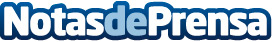 ¿Cuáles son las ventajas de abrir una sociedad offshore en Delaware (EE.UU.) para extranjeros no residentes?Delaware, en la costa este de los EE.UU., se ha consolidado como el destino offshore del país. Y la puerta de entrada para todos los extranjeros no residentes o empresas que quieren entrar en el país y, cómo no, disfrutar de las ventajas fiscales de abrir una sociedad offshore en DelawareDatos de contacto:Foster SwissNota de prensa publicada en: https://www.notasdeprensa.es/cuales-son-las-ventajas-de-abrir-una-sociedad Categorias: Internacional Finanzas http://www.notasdeprensa.es